РЕШЕНИЕСовета народных депутатов муниципального образования«Мамхегское сельское поселение»        От 09.01. 2023г. № 31                                                                       а.Мамхег                                                                        «Об отчете  Главы Мамхегского сельского поселения  за  2023год»      В соответствии с Федеральным законом от 06.10.2003 N131-ФЗ «Об общих принципах организации местного самоуправления в Российской Федерации» (с изменениями и дополнениями), Уставом муниципального образования «Мамхегское сельское поселение», Совет  народных депутатов  Мамхегского сельского поселения РЕШИЛ: 1. Принять к сведению отчет главы муниципального образования  «Мамхегское сельское  поселение»  за 2023 год. (отчет прилагается). 2. Поручить Главе Мамхегского сельского поселения познакомить с отчётом о проделанной работе за 2023 год население  Мамхегского сельского  поселения.           3.Обнародовать настоящее решение.Председатель Совета народных депутатов                                         муниципального образования «Мамхегское сельское поселение»                                                      Б.К.АшхамаховГлава муниципального образования «Мамхегскоесельское поселение» 		   			          	       Р.А. ТахумовПриложение №1                                         к решению СНД от 09.01.2023г. №31Уважаемые Жители депутаты и работники администрации!Сегодня мы собрались здесь все вместе для того, чтобы подвести итоги проделанной работы в ушедшем 2023 году и обсудить задачи на 2024 год.Отчеты - это не просто традиция, а жизненная необходимость, поскольку на них наглядно видно не только то, что уже сделано, но главное, что еще нужно сделать. Администрация поселения - это именно тот орган власти, который решает самые насущные, самые близкие и часто встречающиеся повседневные проблемы своих жителей. Главными задачами в работе Администрации поселения остается исполнение полномочий в соответствии со 131 (сто тридцать первым) Федеральным Законом «Об общих принципах организации местного самоуправления в Российской Федерации», Уставом поселения и другими Федеральными и Республиканскими  правовыми актами .Это, прежде всего:• исполнение бюджета поселения;• благоустройство территорий населенного пункта, развитие инфраструктуры, обеспечение жизнедеятельности поселения;• взаимодействие с предприятиями и организациями всех форм собственности с целью укрепления и развития экономики поселения.Для информирования населения о деятельности администрации поселения используется официальный сайт администрации, где размещаются нормативные документы, информация  по благоустройству  территорий и о всех мероприятиях, проводимых в поселении. Сайт администрации всегда поддерживается в актуальном состоянии. Для обнародования нормативных правовых актов используются информационные стенды и  нужная информация размещается в районной газете «Заря».Деятельность Администрации   сельского поселенияПо регламенту администрация  сельского поселения выдает справки и выписки из домовой и похозяйственных книг.  За 2023 год гражданам  выдано 877 справки. Наибольший удельный вес занимают справки о составе семьи и лицах, зарегистрированных  по месту жительства заявителя, которые используются для получения жилищно-коммунальных  льгот, детских пособий, получения «материнского капитала». Для получения кредита на развитие сельского хозяйства 7 гражданам были выданы выписки из похозяйственных книг.	По запросам  правоохранительных органов  и других заинтересованных ведомств,  выдано 90  характеристик.Нормативно-правовые актыЗа  2023 год Администрацией сельского поселения было принято 48 - постановления, 37 распоряжений по личному составу, 28 распоряжения по основной деятельности. Проведено 13 заседаний СНД, на которых принято 29 Решений, на основании которых администрация поселения осуществляет свою основную деятельность. Социально-экономическое развитие  сельского поселения             Численность населения на 01.01.2024 г. составляет 2024 человек       За 2023год родилось - 12 детей,  умерло  26 человек.   На территории сельского поселения проживает 548 семей, Количество семей с детьми –298  в них детей –460в т.ч. от 0 до 6 лет – 89	от 6 до 16 лет –297	от 16 до 18 лет –74 Администрацией ведется исполнение отдельных государственных полномочий в части ведения воинского учета в соответствии с требованиями закона РФ «О воинской обязанности и военной службе» На воинском учете состоит 501 человек, из них:  13 – офицера;	  433- Солдатов и сержантов;- граждане подлежащие призыву на военную службу – 55 человек; допризывников -13 человек.Воинский учет граждан запаса и граждан, подлежащих призыву на военную службу, осуществлялся на основании  плана на 2023 год, согласованного с военным комиссариатом по Красногвардейскому и Шовгеновскому районах. Администрацией поселения ведется работа по актуализации базы данных земельных участков и домовладений (продолжить работу). Общая площадь земель муниципального образования  сельского поселения в административных границах составляет 3339 га. Земельный фонд распределяется по категориям земель следующим образом: 2  .Общая площадь земель сельхоз. назначения -2202га .Из них-Фонд перераспределение и аренда  265га.-Одногектарники                   74га-Трехгектарники                1863га  = 621пай. х 3га 3. Лесопосадки-18га4. Лес-66га5 Пастбища и сенокос-663га6Приусадебные участки-321га из них огороды -264га, под постройками -57га7.Под ручьями -4га8.Под дорогами и прогонами -7.3га9.Под площадями и улицами -51га 10.Под постройками за пределами населенного пункта -6.21га Население занимается ведением личного подсобного хозяйства на начало года в поселении 583 хозяйств,  Муниципальные закупки     В соответствии с планом-графиком муниципальных закупок,  в 2023 году  в поселении проводились закупки товаров, работ и услуг  в соответствии с п.4 ч. 1 ст. 93 ФЗ-44 – то есть закупки до 300 тыс. руб. у единственного поставщика. Кроме того администрацией проводились закупки услуг согласно  п.8 ч. 1 ст. 93 этого же ФЗ так же у единственного поставщика с электроснабжающей и Ростелекома.             Исполнения бюджета за 2023 год  Главным финансовым инструментом для достижения стабильности социально-экономического развития сельского поселения безусловно служит бюджет. Первой и основной составляющей развития поселения является обеспеченность финансами, для этого ежегодно формируется бюджет поселения. Формирование проводится в соответствии с Положением о бюджетном процессе поселения и Бюджетным кодексом РФ. Бюджет утверждается  депутатами сельского   поселения после проведения публичных слушаний. Исполнение бюджета поселения осуществляется в течение года, каждый квартал информация об исполнении бюджета размещается на официальном сайте.  Наиболее крупные источники собственных доходов - это земельный налог –  476,3 тыс. рублей,     налог  на доходы физических лиц  1620,1 тыс. руб.,   Акцизы на топливо  -1077,3.БЮДЖЕТ ПОСЕЛЕНИЯ И НАЛОГООБЛАГАЕМАЯ БАЗА.В соответствии с принятым на 2023 год бюджетом поселения доходы бюджета составляли 7668,4 тыс. рублей, из них собственные доходы  3864,9тыс. рублей. Фактически было исполнено – 7606,4 тыс. руб. Бюджет на 2023 годУтвержденный на 2024 год бюджет поселения составляет:По разделу «Общегосударственные вопросы» произведены расходы в общей сумме 5856,6 тыс.  рублей   Это: Выплата заработной платы  и начисление на заработную плату,  оплата услуг связи, коммунальных услуг,  услуг по содержанию имущества, заправка и ремонт оргтехники, диагностика и ремонт автомобиля, публикации в газете, обслуживание программного продукта 1С, подключение и обслуживание информационной системы, оплата  работы по обслуживанию Сайта,  изготовления бланков,  автострахования,    диспансеризацию, земельный  налог, исполнительный сбор, штрафы и пени, уплата членских взносов в совет муниципальных образований, приобретение оргтехники; канцелярских товаров, запасных частей, картриджей, бумаги, ГСМ. По разделу «Жилищно-коммунальное  хозяйство» расходы составили 246,6-- Корректировка проектно-сметной документации благоустройства центральной части аула 20,0 тыс. руб.;-- Приобретение основных средств и прочих материальных запасов 26,3 тыс. руб;-- Дизельное топливо 51,7 тыс. руб.;         -- Заработная плата работникам по благоустройству и озеленению  территории 148, 6 тыс. руб.Для пополнения бюджета поселения проводилась работа по отработке недоимки по всем местным налогам. Проводились беседы при непосредственной помощи ФНС, работников администрации района и депутатов СНД с налогоплательщиками об обязательном погашении задолженности в кратчайшие сроки.  Благоустройство  поселенияНачиная разговоры о благоустройстве территории сельского поселения за отчетный период хочется сказать большое спасибо всем руководителям организаций и нашим  жителям, которые приняли активное участие в благоустройстве поселения.  С 01.01.2019г. регулярно вывозится мусор Эко-Центром, окашивается территории организациями и придомовые территории частных домов.  Ежемесячно проводились субботники по уборке территорий, опиловке деревьев, посадке деревьев, кустарников.  Контроль за соблюдением норм и требований в сфере экологии и благоустройства в поселении осуществляется административной комиссией сельского поселения в соответствии с Правилами благоустройства территории.         Административной комиссией МО «Мамхегское сельское поселение» выявлено 1 нарушения, из них  по ч.1 ст. 32  -  предупреждение.  Выписано 10 предостережений о не нарушении действующего законодательства в области административных правонарушений.  Содержание и ремонт дорогОдним из важнейших вопросов поселения является дорожная деятельность. 
Всего протяженность дорог в поселении 18.1 км, в том числе внутри поселенческих 16.9  км.  В 2023 году прогрейдировано и  отсыпано ГПС на сумму 420,8 тыс. руб. улицы  Белинского-0,922км., Жуковского-1,01км., Куйбышева-1,475км., Советская- 0,957 км, Герцена-0,786 км.ВОДОСНАБЖЕНИЕ  В настоящее время система водоснабжения находится в  аренде и  обслуживается  ИП «Батметов», все возникающие неисправности ими устраняются своевременно. Многие жители уже установили счетчики учета воды, но это сделали не все поэтому и возникают вопросы по оплате, особенно  в летнее время.Уличное освещениеВ 2023 году была продолжена работа по уличному освещению нашего поселения. Заменено и установлено дополнительно  493  светильников  фотореле 156  шт. 1296 метров двух жильного провода  на сумму 369,8 тыс. рублей. Проводились электромонтажные работы по замене отдельных линий электропередач уличного освещения. Вся работа была направлена на бесперебойное освещение дорог и улиц.    В текущем году администрацией поселения  работы по уличному освещению будут продолжены.Работа с детьми и молодежью, физическая культура и массовый спорт. В поселении ведется работа с детьми и молодёжью. За отчетный период  молодежь сельского поселения  принимала участие в   районных  спортивных мероприятиях.     В  отчетном году многие спортсмены поселения заняли призовые места по различным видам спорта. ЗдравоохранениеНа территории сельского поселения  нет ФАПов   Гражданская оборона и пожарная безопасностьВ 2023 году администрацией поселения большое внимание уделялось   мероприятиям  по гражданской обороне и чрезвычайным ситуациям и  обеспечение первичных мер пожарной безопасности. Работа по этим направлениям проводилась в соответствии с Федеральными Законами, Планом основных мероприятий  сельского поселения по вопросам ГО ЧС предупреждения и ликвидации чрезвычайных ситуаций, обеспечения пожарной безопасности и безопасности людей на водных объектах на 2023год.В целях  профилактики и предупреждения гибели людей на пожарах работниками администрации  проводились совместные рейды с пож. инспектором в неблагополучные и многодетные семьи.  В основном все возгорания в поселении были связаны с палом травы. Для повышения эффективности  работы  по обеспечению антитеррористической и противопожарной безопасности жителей и объектов жизнеобеспечения предстоит:- продолжить разъяснительную работу с жителями поселения о необходимости сохранения бдительности с целью недопущения совершения чрезвычайных ситуаций.Сельское  хозяйство На территории поселения расположены 15 крестьянско-фермерских хозяйств, возделывающие . земли основными направлениями деятельности которых являются растениеводство и животноводство.  В планы на 2023 год входят:      -- Провести дальнейшую работу по максимальному привлечению доходов в бюджет поселения.      -- Благоустройства центральной части   а.Мамхег .        -- Продолжить работы по благоустройству, озеленению, уличному освещению и поддержанию порядка на территории поселения в целом.      -- Продолжить разъяснительную работу среди жителей поселения, и в первую очередь среди молодежи, по профилактике  алкоголизма и наркомании.      -- Реализовать комплекс мер, направленных на обеспечение противопожарной безопасности населения.      -- Увеличить количество жителей, занимающихся физической культурой и спортом, особенно подростков и молодежи.   В заключение  хочу выразить слова благодарности главе администрации  муниципального образования «Шовгеновский район  Аутлеву Р.Р., Председателю СНД муниципального образования «Шовгеновский район Меретукову А.Д., заместителям главы    муниципального образования «Шовгеновский район»,  руководителям структурных подразделений и специалистам Администрации муниципального образования «Шовгеновский район»,   депутатам   сельского поселения, активу поселения, руководителям предприятий и организаций за помощь и поддержку в выполнении намеченных планов, направленных на улучшение качества жизни сельского поселения.         Уважаемые жители! Перед нами сегодня стоят действительно нелегкие задачи. Этот год будет не из легких и может быть даже сложнее предыдущего. Цель Администрации - исполнение всех возложенных на администрацию полномочий в рамках имеющихся финансовых возможностей.         Хочу пожелать всем крепкого здоровья, счастья, добра и уюта в ваших домах, благополучия Вам и вашим близким.Доклад окончен. Благодарю всех за внимание.РЕСПУБЛИКА АДЫГЕЯСовет народных депутатовМуниципального образования«Мамхегское сельское поселение»385440, а. Мамхег, ул.Советская, 54а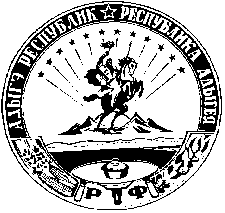 АДЫГЭ РЕСПУБЛИКМамхыгъэ муниципальнэ къоджэпсэупIэ чIыпIэм изэхэщапIэ янароднэ депутатхэм я Совет385440, къ. Мамхыгъ,ур. Советскэм ыцI, 54а №Населенные пункты, входящие в состав поселенияВсего, чел.В том числе:В том числе: №Населенные пункты, входящие в состав поселенияВсего, чел.ЖенщинМужчинПенсионеровПенсионеровДетей до 6-летнего возраста1а. Мамхег20241005101937837889Наименование показателяУтверждено, тыс. руб.Исполнено,тыс. руб.% исполненияДоходы – всего7668,47606,499,2В том числе собственные доходы3864,93802,998,4НДФЛ1352,01620,1119,9Налог на имущество90,0331,0367,8Земельный налог727,0476,365,5Акцизы на топливо1167,91077,392,2Единый сельскохозяйственный налог528,0298,256,5Государственная пошлина за совершение нотариальных действий----------Аренда имущества находящегося в муниципальной собственности -----------Дотации на выравнивание бюджетной обеспеченности2783,02783,0100Прочие межбюджетные трансферт,  предоставляемые бюджетам сельских поселений33,033,0100Субвенции241,5241,5100Субвенции на осуществление первичного воинского учета296,0296,0100Прочие безвозмездные поступления в бюджеты сельских поселении от субъектов Российской Федерации -------Прочие дотации бюджетам сельских поселении450,0450,0100Наименование показателяУтверждено, тыс. руб.Доходы – всего6865,7В том числе собственные доходы3695,8НДФЛ1384,3Налог на имущество240,4Земельный налог650,0Акцизы на топливо1085,3Единый сельскохозяйственный налог335,8Государственная пошлина за совершение нотариальных действий------------Аренда имущества находящегося в муниципальной собственности -----------------Дотации на выравнивание бюджетной обеспеченности2783,0Дотации на сбалансированность бюджета-----------Субвенции33,0Субвенции на осуществление первичного воинского учета353,9Штрафные санкции--------------